РЕСПУБЛИКА БЕЛАРУСЬПАСПОРТвоинского захоронения(захоронения жертв войн)424(учетный номер)	(область, район, город,сельсовет, населенный пункт, число, месяц, год)5. Количество захороненных:6. Персональные сведения о захороненных:8. Фотоснимок захоронения                                              9. Карта расположения  11. Подписи уполномоченных представителей:    Председатель Барановичского районного    исполнительного комитета                                      ___________________________В.М.Хватик      (подпись, инициалы, фамилия)
___ ___________ .			 Военный комиссар г. Барановичи,                                                               			 Барановичского и Ляховичского районов                        полковник ____________________В.А.Королик                                                                		              (подпись, инициалы, фамилия)	                                                                ___ ___________ .1. Место и дата захоронения  Брестская область, Барановичский район,аг. Русино, Великолукский сельисполком,  .2. Вид захороненияБратская могила3. Охранная зона (границы захоронения)8х4 м4. Краткое описание захоронения и его состояниеВ 1974 году установлен памятник-мемориал, высота . В 2007 году могилу обновили.мемориал, высота . В 2007 году могилу обновили.ВсегоВ том числе по категориямВ том числе по категориямВ том числе по категориямВ том числе по категориямВ том числе по категориямВ том числе по категориямВ том числе по категориямВ том числе по категориямИз нихИз нихПриме- чаниеВсеговоеннослужащихвоеннослужащихучастников сопротивленияучастников сопротивлениявоеннопленныхвоеннопленныхжертв войнжертв войнИз нихИз нихПриме- чаниеВсегоизве- стныхнеиз- вест- ныхизве- стныхнеиз- вест- ныхизве- стныхнеиз- вест- ныхизве- стныхнеиз- вест- ныхизве- стныхнеиз- вест- ныхПриме- чание4444-------44-Захоронение 2-й мировой войны№ п/пВоинское званиеФамилияСобствен-ное имяОтчество (если таковое имеется)Дата рожде-нияДата гибели или смертиМесто первич-ного захороне-нияМесто службыМесто рождения и призыва1рядовойАсиповичИванИванович07.07.44аг.Русино2рядовойАхмедовЮсумбек3Мл.сержантБарановАлександрАндреевич192307.07.444рядовойБарановАлександрСидорович5рядовойБибикЗиновийИгнатьевич192407.07.446рядовойБогачукЯков Дмитриевич190507.07.447рядовойГутельФедорАнтонович190307.07.448рядовойДубовикАлександр19269рядовойЕршовАлексейПавлович10рядовойИваничевАлексейЯковлевич191008.07.4411рядовойИвановВасилийПавлович192208.07.4412рядовойКолоевРадзмин13Ст.сержантКривенкоИванГригорьевич191814рядовойКузнецовМихаилАлександрович191207.07.4415Ст.л-тКурочкинИванИванович191207.07.4416рядовойЛогвинчукЗахарЕмельянович189807.07.4417рядовойМакаровСтепанМихайлович189907.07.4418сержантМалыхинХаритонИванович192308.07.4419рядовойМамедовХусейн07.07.4420рядовойМашедовХуды21рядовойМешкаловВладимир22рядовойМитроновПавелАлексеевич190307.07.4423ефрейторМихайленкоГригорийПетрович192207.07.4424рядовойМурадовСеминдак25рядовойНикифорук (Никифорчук)ТрофимМакарович192208.07.4426сержантОзорновВладимирСтепанович192208.07.4427сержантПленникЕвгенийЯковлевич192526.07.4428ефрейторПобединскийГеоргийФедорович190308.07.4429сержантПогребковАндрейСтепанович190406.07.4430лейтенантПолонскийИванВасильевич191107.07.4431рядовойПоповИванФедорович32рядовойгв.ефрейторРезниченкоИванМитрофанович190733рядовойСаньковВасилийИванович191507.07.4434рядовойСергеевПавелСергеевич189607.07.4435рядовойСтепановВасилийЗахарович191507.07.4436рядовойСтепановСтепанСтепанович192408.07.4437рядовойХасановШахи192408.07.4438рядовойХмуровИванВасильевич39Мл.сержантЧепурнойМитрофанПлатонович1906или191408.07.4440Ст.сержантЧернобровкинСергейЛаврентьевич190507.07.4441сержантЧуваевНиколайАлександрович190007.07.4442рядовойШагдаровилиШатдаров Сотном илиСоционДогович191108.07.4443рядовойШтефанИванИгнатьевичИгнатович191407.07.4444рядовойЯковлевПетрТимофеевич190207.07.447. Кто осуществляет уход за захоронениемГУО «Русиновская СШ», ОАО «Барановичская птицефабрика», в/ч 7404«Барановичская птицефабрика», в/ч 7404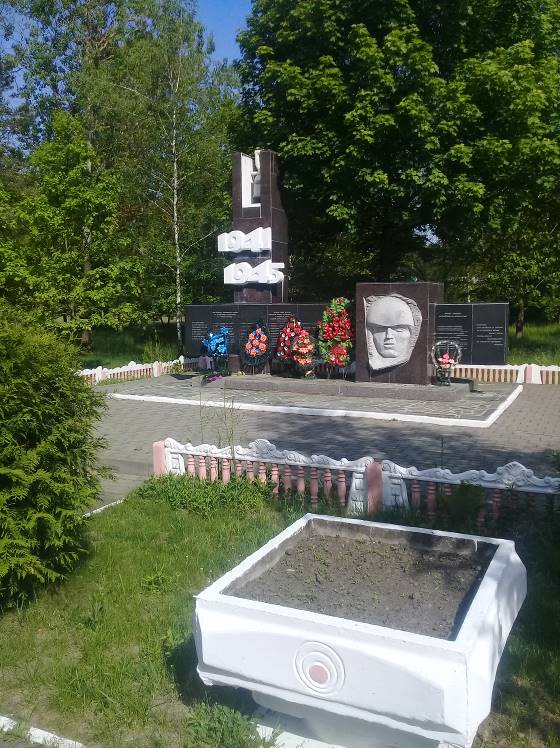 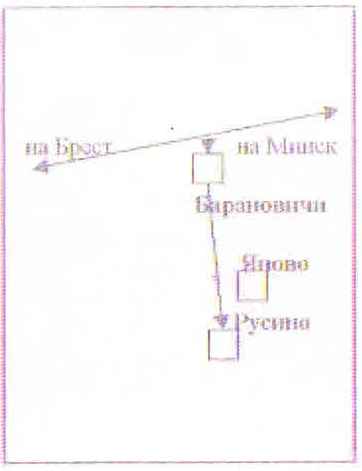  10. Дополнительная информацияместного исполнительногои распорядительного органабазового территориального уровняМ.П.военного комиссариата                                    М.П.